PREDSEDA NÁRODNEJ RADY SLOVENSKEJ REPUBLIKYČíslo: CRD-1049/2012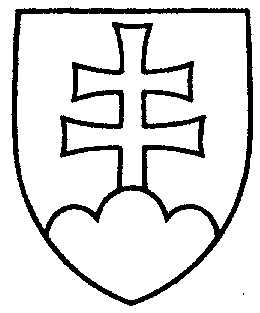 43ROZHODNUTIEPREDSEDU NÁRODNEJ RADY SLOVENSKEJ REPUBLIKYz 28. mája 2012o pridelení návrhu zákona, podaného poslancami Národnej rady Slovenskej republiky na prerokovanie výborom Národnej rady Slovenskej republiky	N a v r h u j e m	Národnej rade Slovenskej republiky	A.  p r i d e l i ť	návrh poslancov Národnej rady Slovenskej republiky Pavla Pašku, Jany Laššákovej,  Pavla  Hrušovského, Jozefa  Viskupiča,  Lászlóa  Solymosa,  Ľudovíta Kaníka a  Juraja  Miškova  na  vydanie  zákona,  ktorým  sa  mení  zákon  č.  301/2005   Z. z. Trestný  poriadok   v  znení  neskorších  predpisov a o zmene a doplnení niektorých zákonov  (tlač 65),  doručený 28. mája 2012	na prerokovanie	Ústavnoprávnemu výboru Národnej rady Slovenskej republiky a	Výboru Národnej rady Slovenskej republiky pre obranu a bezpečnosť;	B. u r č i ť 	1. k návrhu  zákona ako gestorský Ústavnoprávny výbor Národnej rady Slovenskej republiky,	2. lehotu na prerokovanie návrhu zákona v druhom čítaní vo výbore 
do 30 dní a v gestorskom výbore do 32 dní od prerokovania návrhu zákona v Národnej rade Slovenskej republiky v prvom čítaní.Pavol   P a š k a   v. r.